Tá na Páistí ar Bís!Tá na páistí ar bís!				The children are excitedCén fáth? Cén fáth?			Why? Why?Tá siad ag feachaint			They are watchingAr an teilifís.					the televisionCad atá ar siúl					What is on Ar an teilifís?					the television?Tá fear grinn agus lámhchleasaí	There’s a clown and a jugglerAg déanamh spraoi!				Making fun (doing tricks)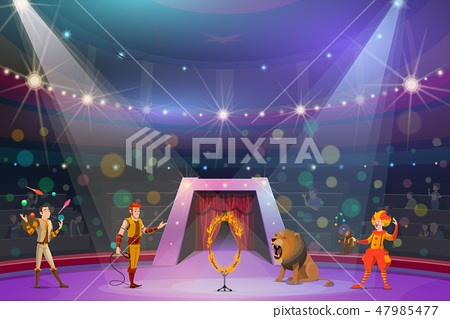 Fóclóir:Sport: sportAn nuacht: the newsAnocht: tonightFaoin: underGo faibh maith agat: thank youScannán: filmClár ama: timetableBord: tableDé Luain: MondayClár cócaireachta: cookery programmeCartún: cartoon